Создание канала на видеохостинге YouTube, размещение учебного контентаРегистрация на видеохостинге YouTubeВвести в поисковой строке браузера YouTube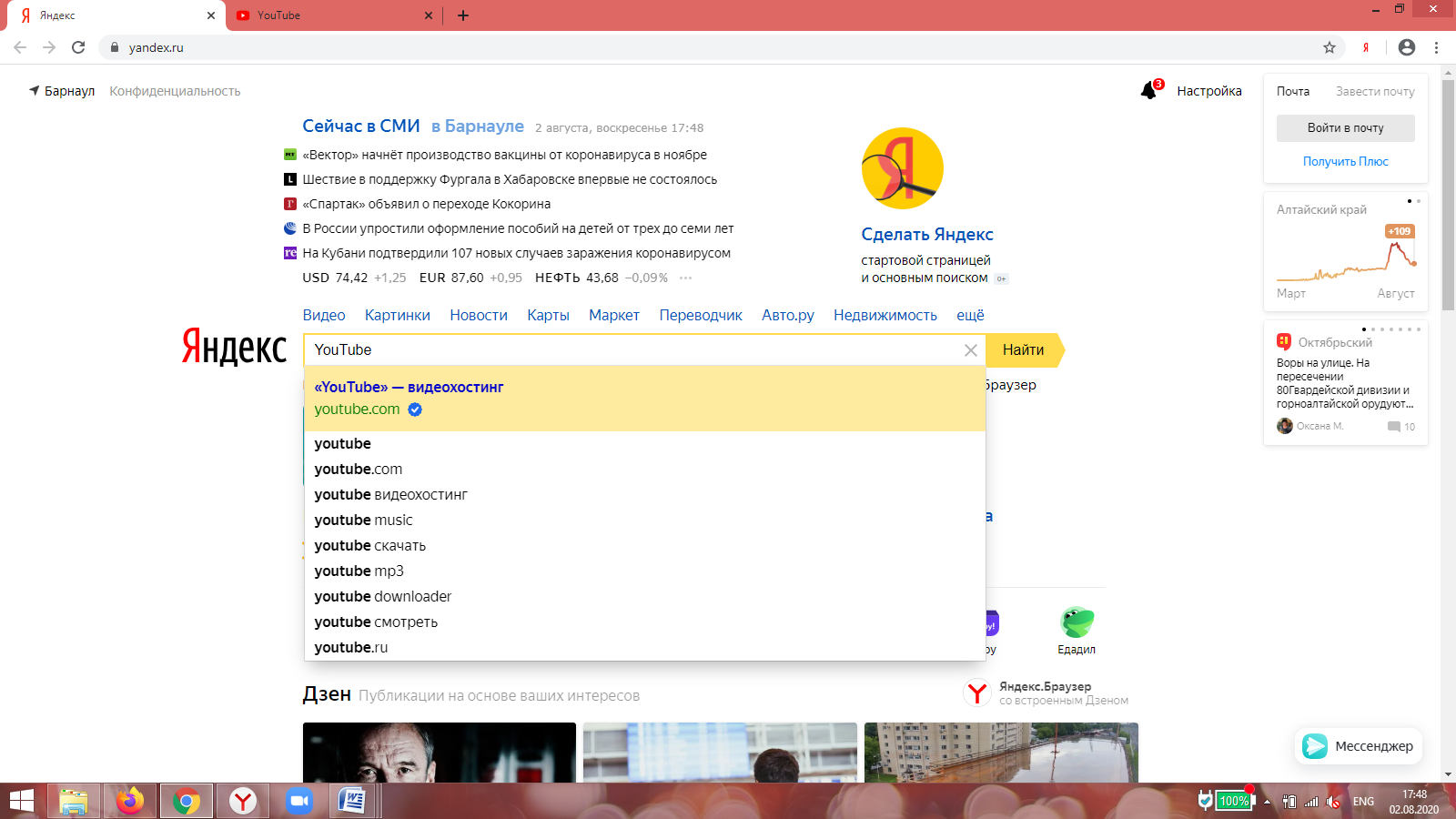 Перейти на страницу видеохостинга, вверху справа найти Войти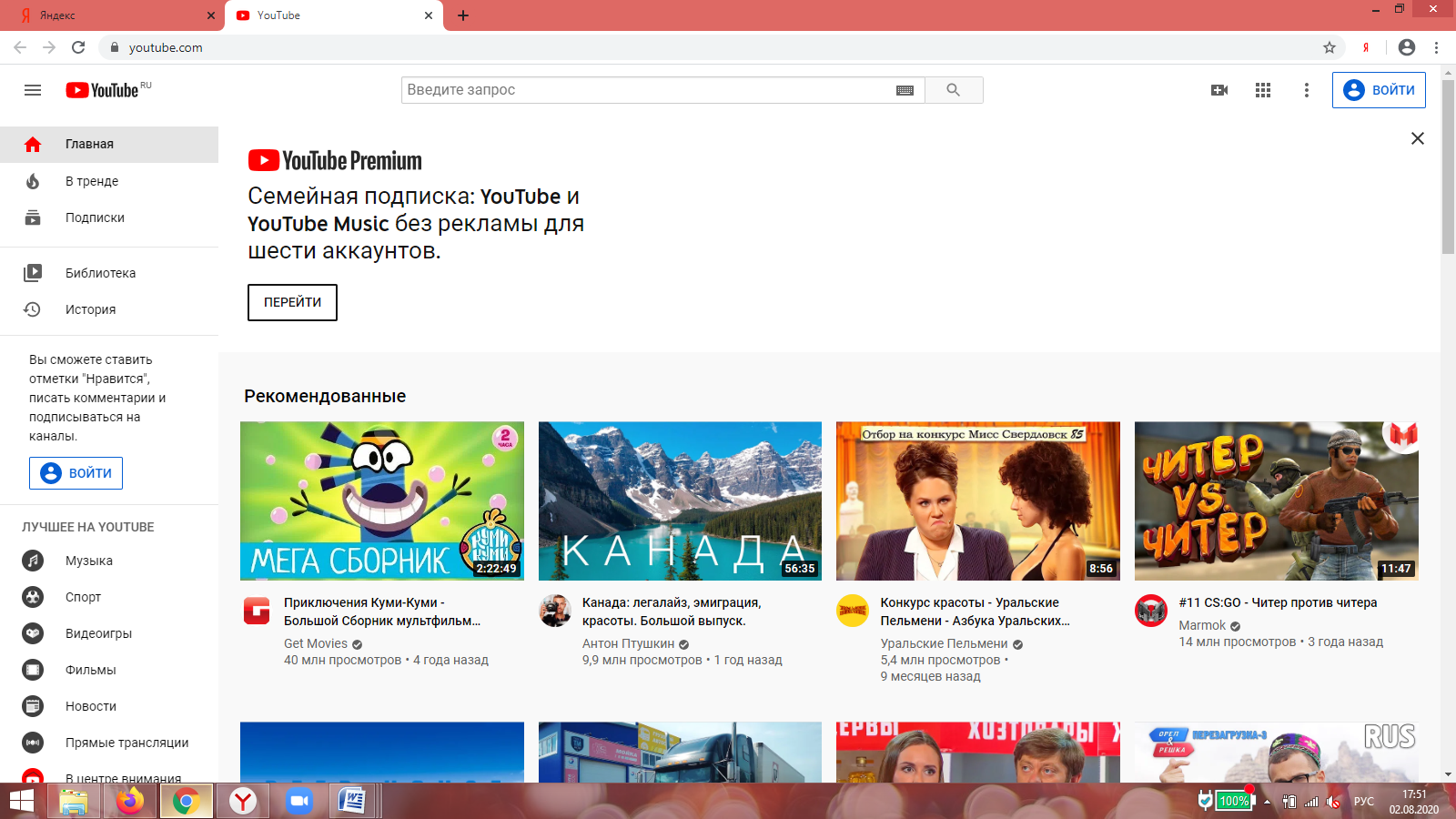 Выбрать Создать аккаунт 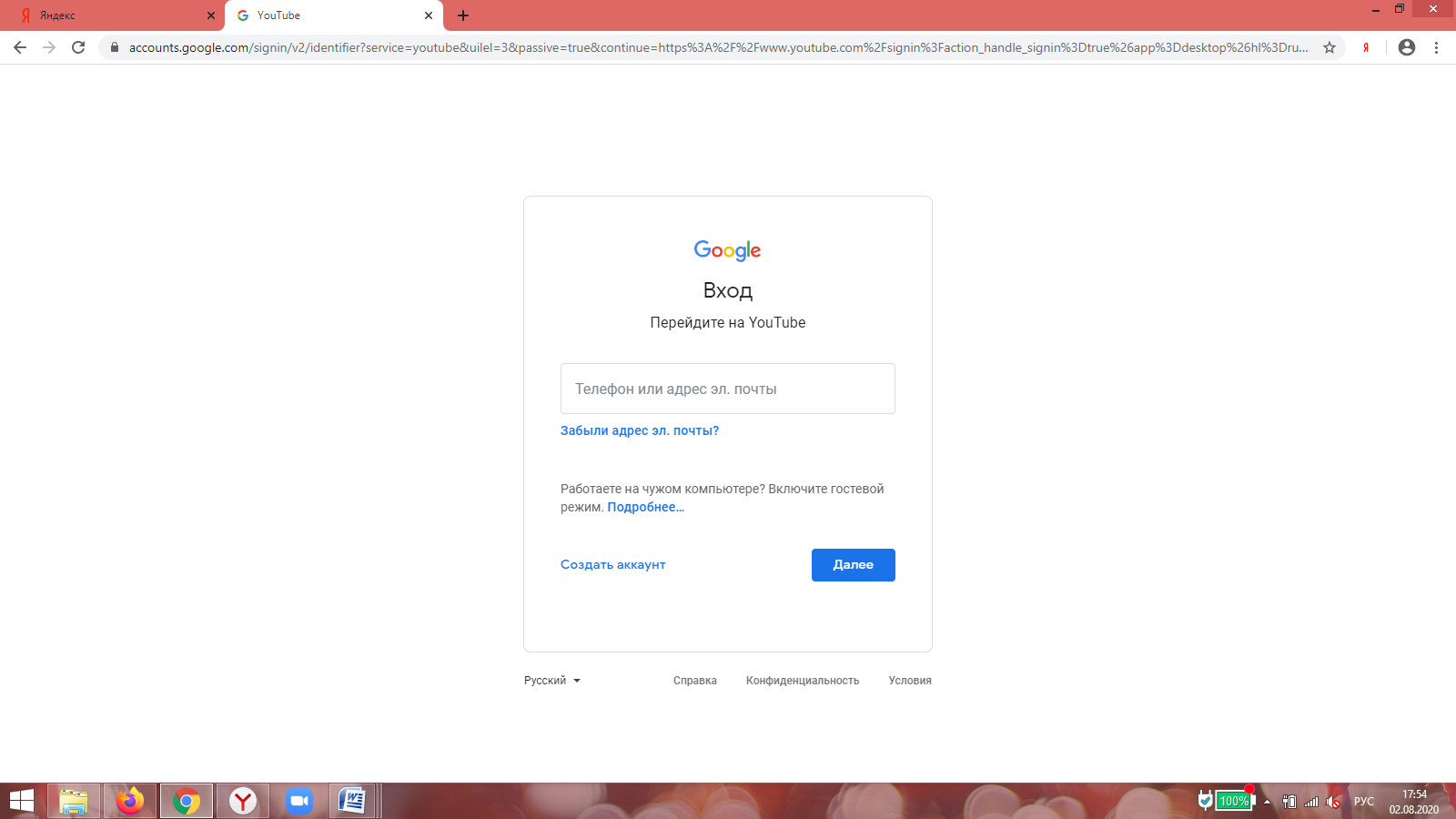 Заполнить поля регистрационной формы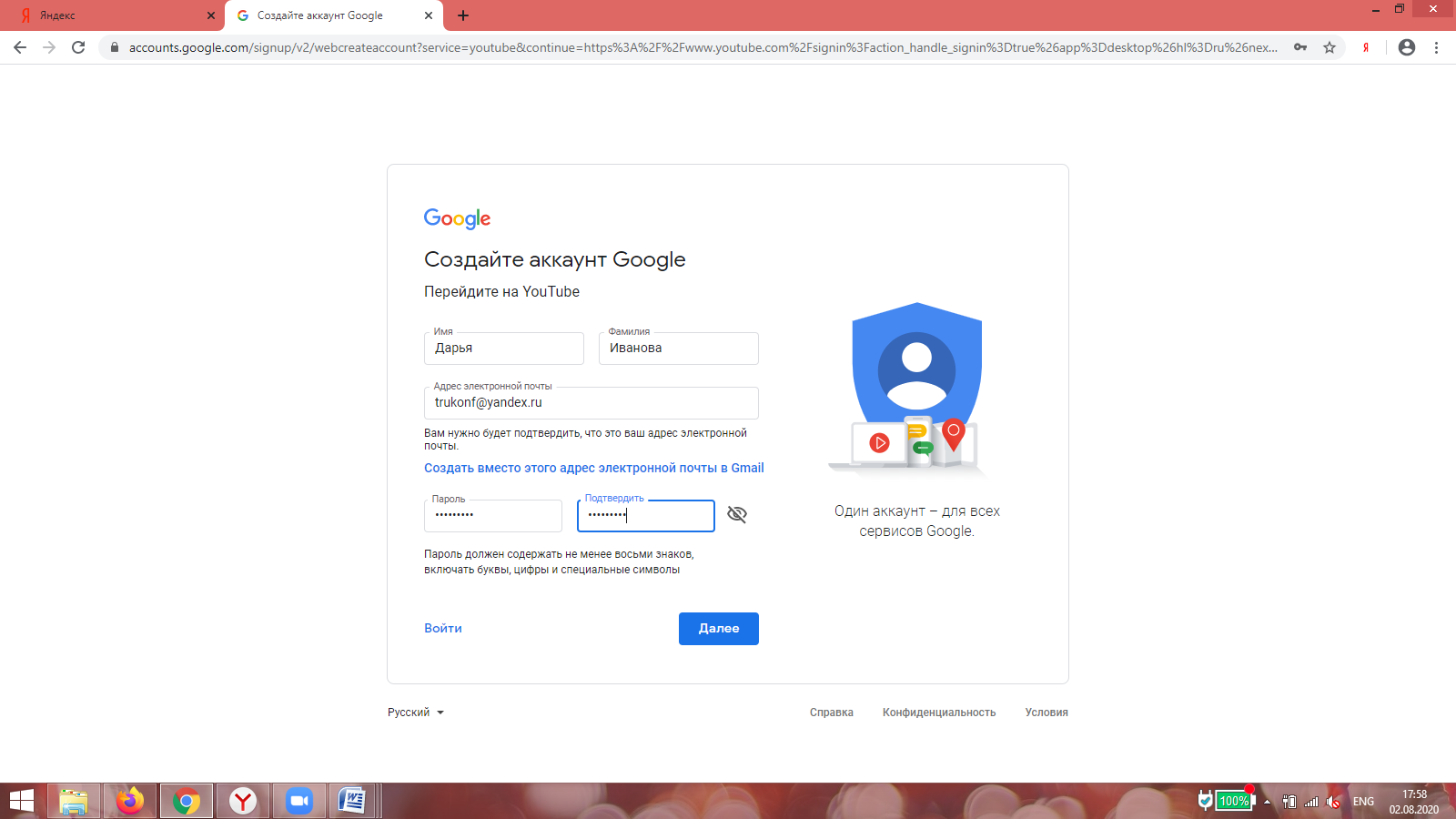 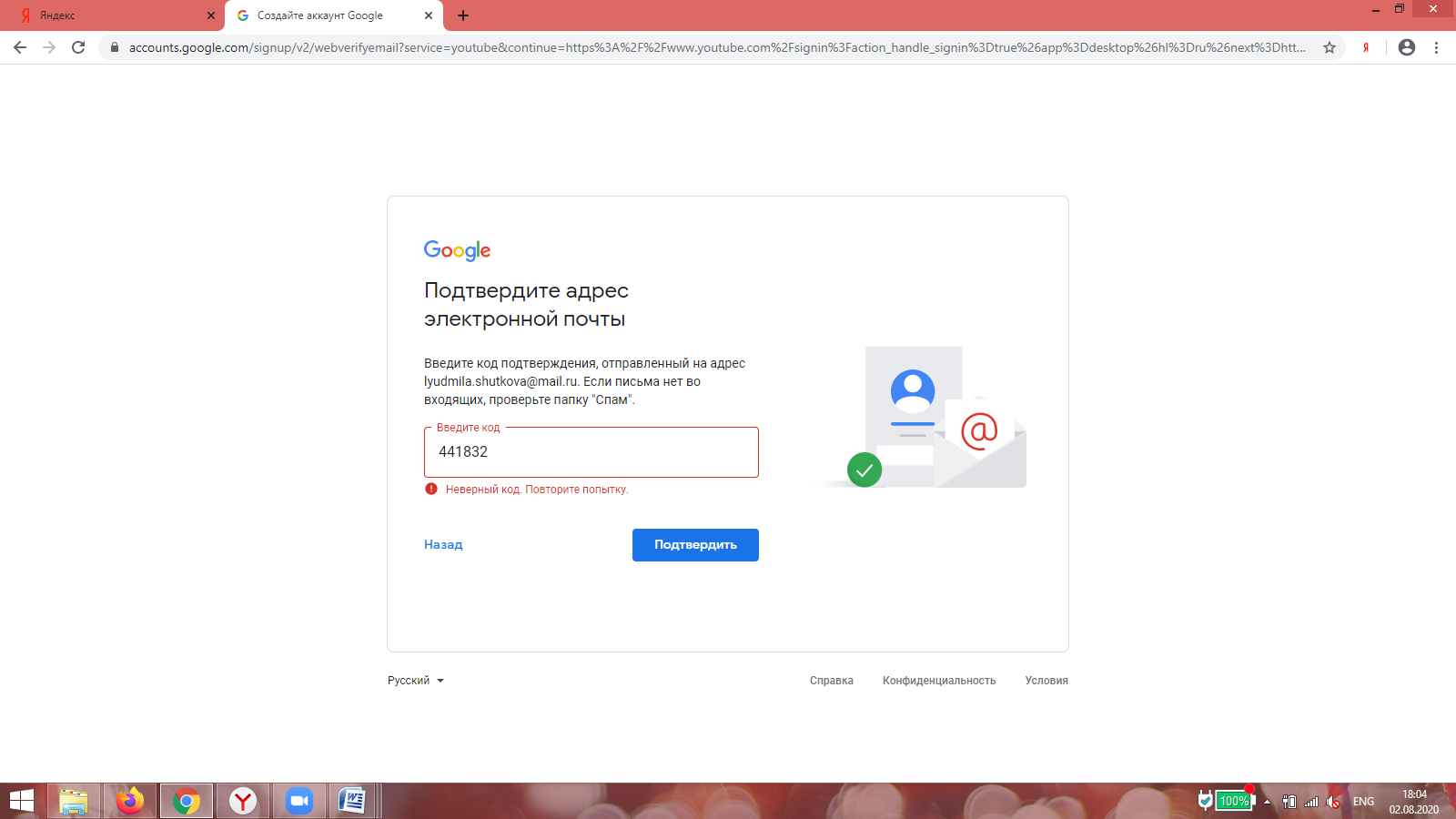 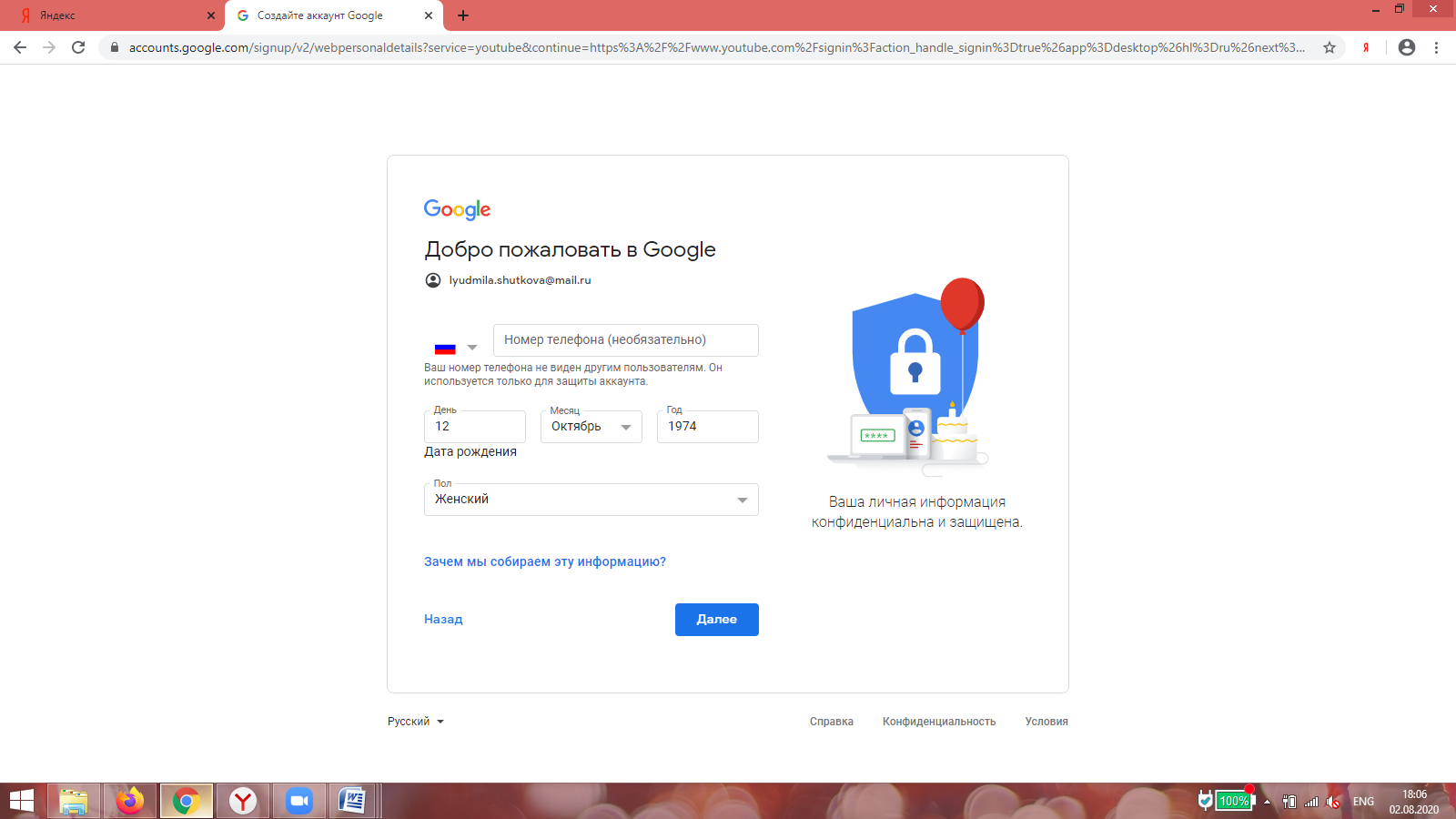 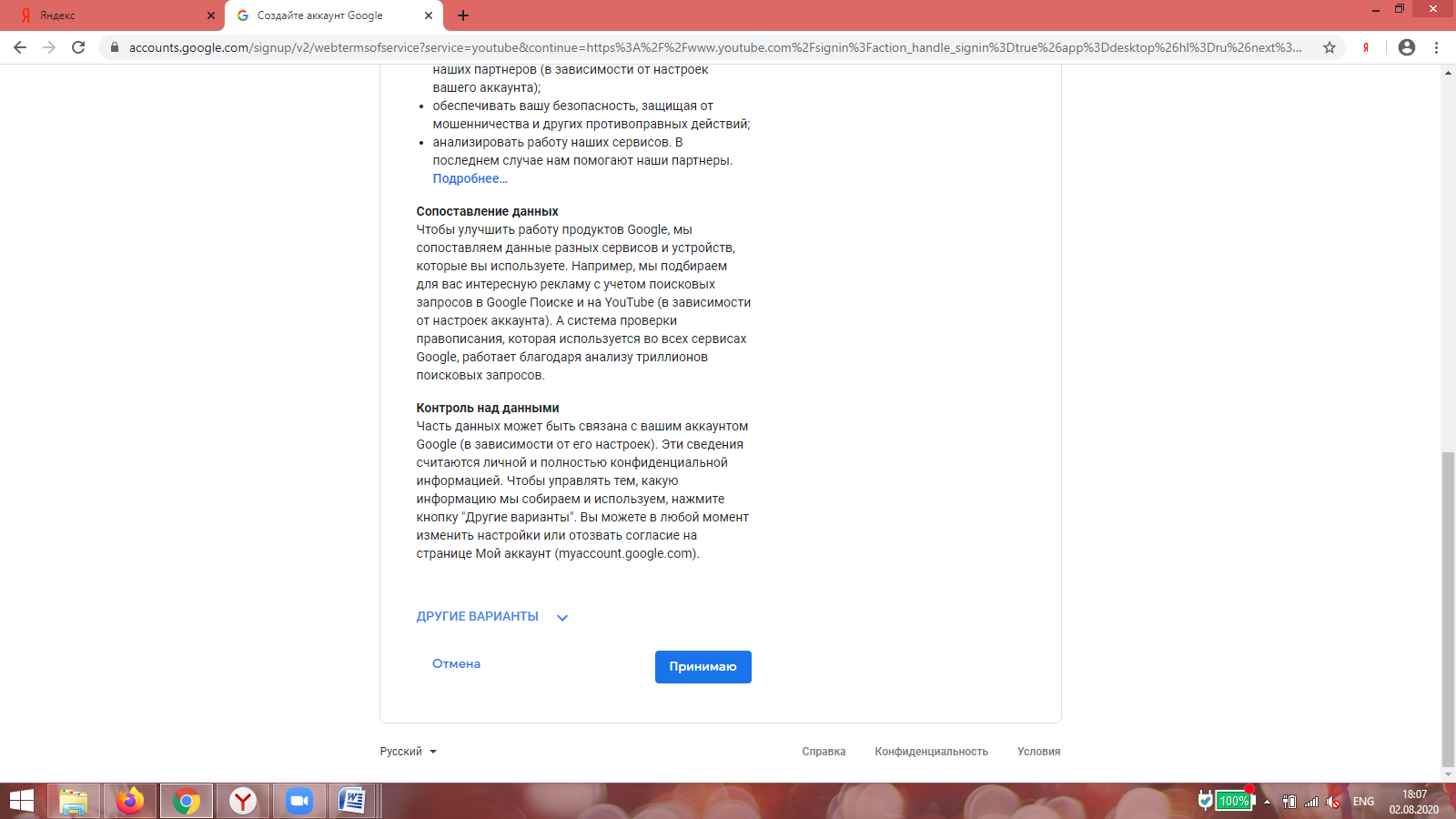 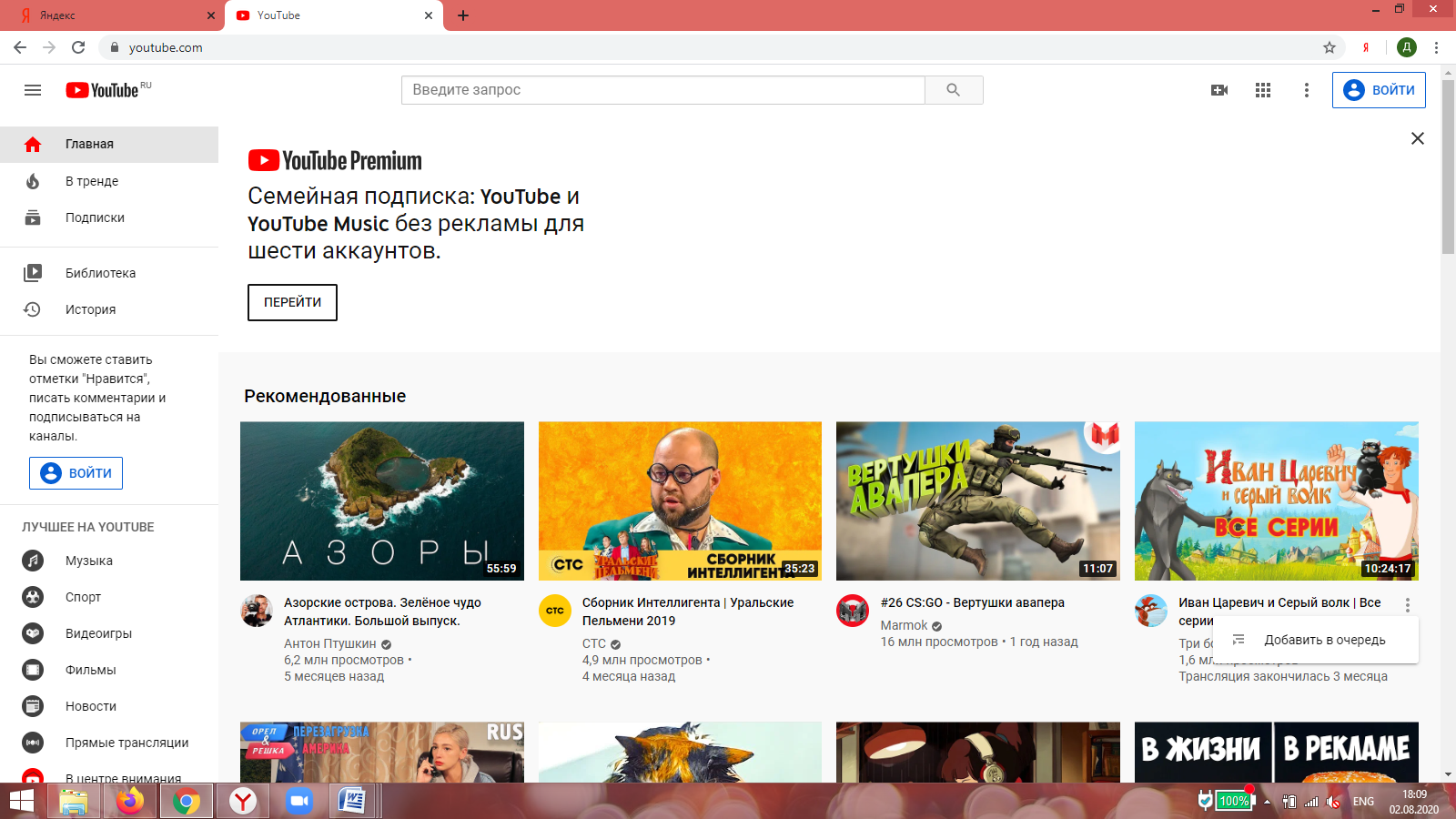 Канал создан!!!Загрузка видео на канал YouTube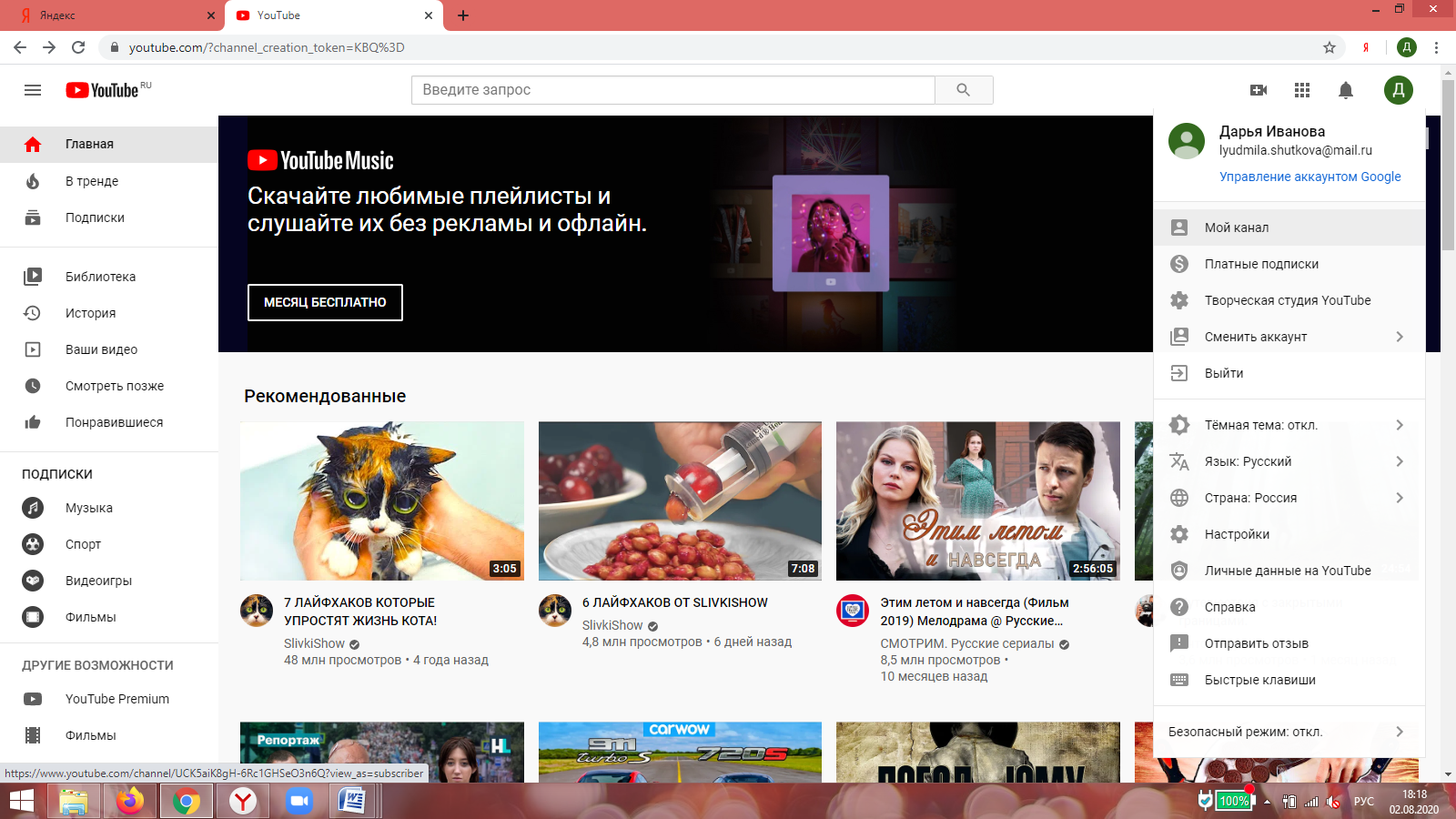 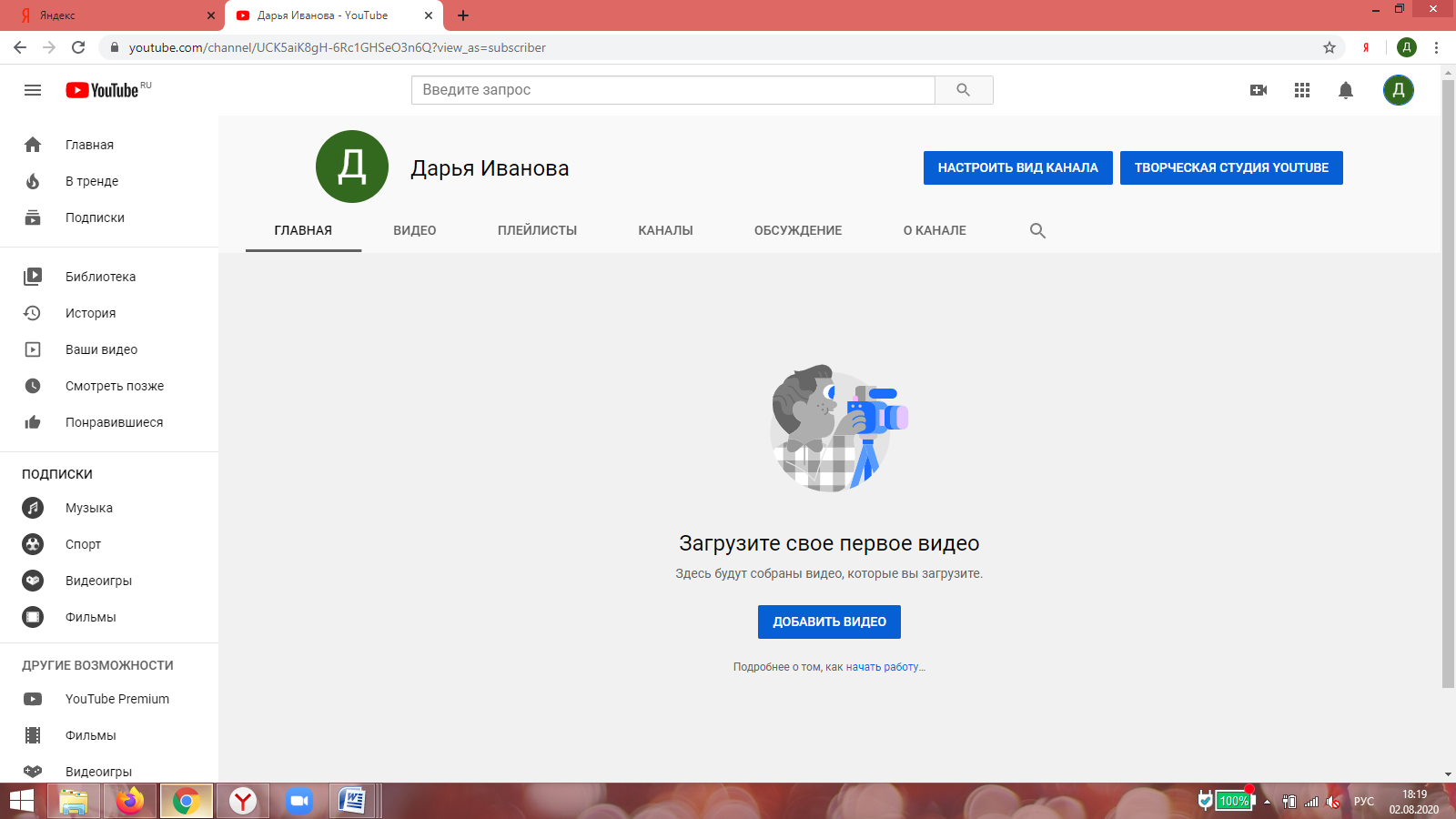 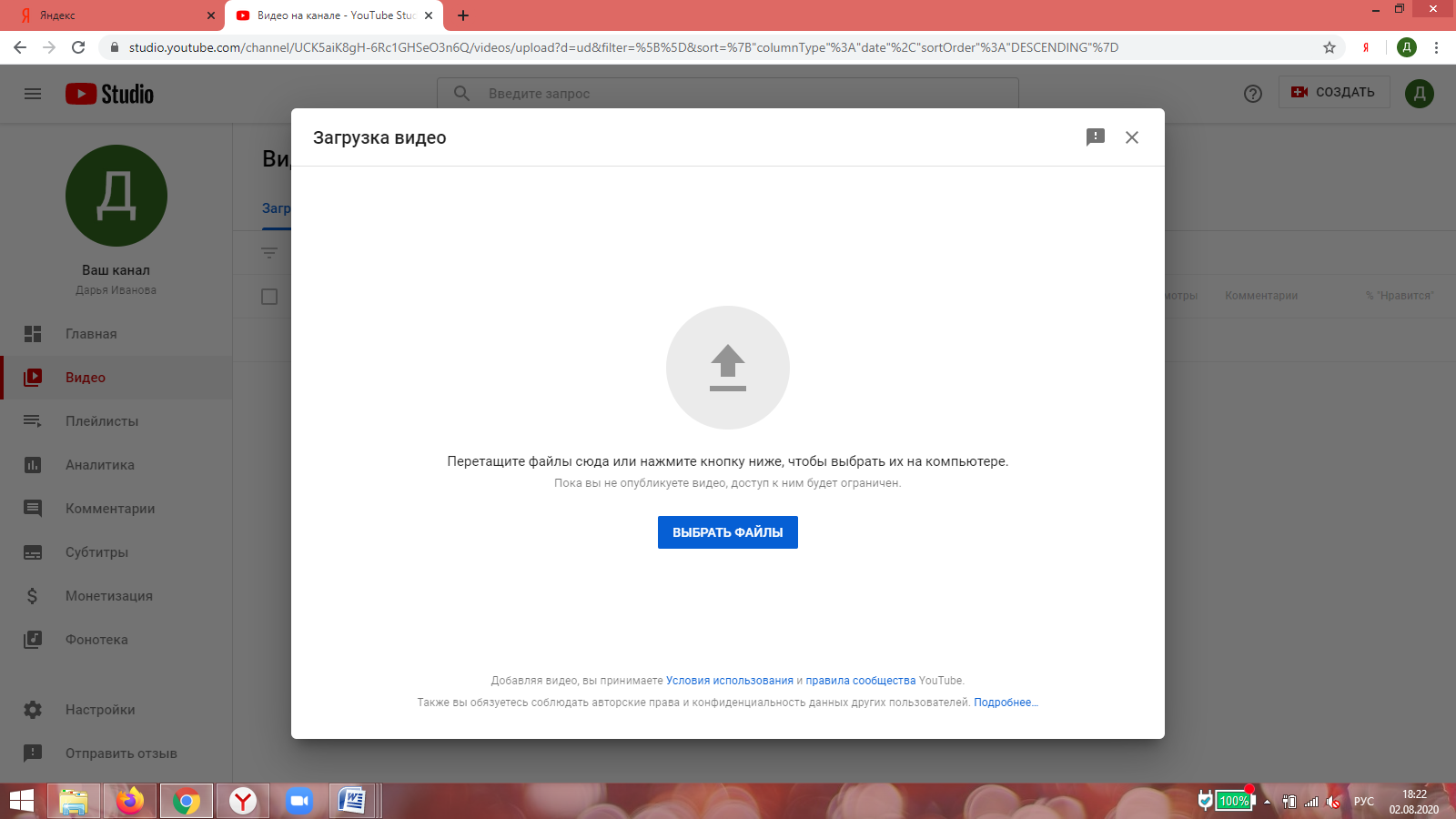 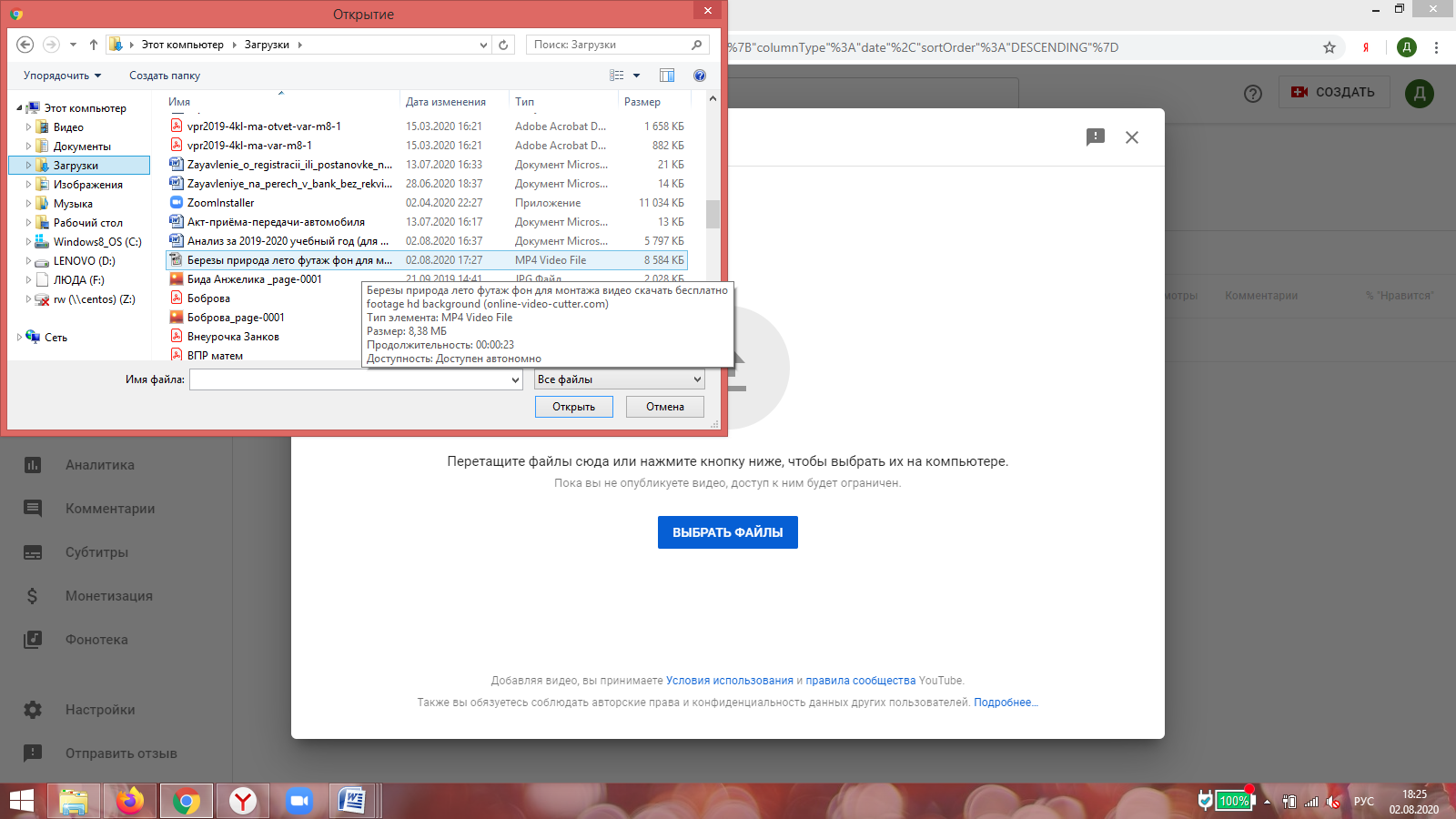 Заполнить сведения о видео: название, аудиторию (для детей)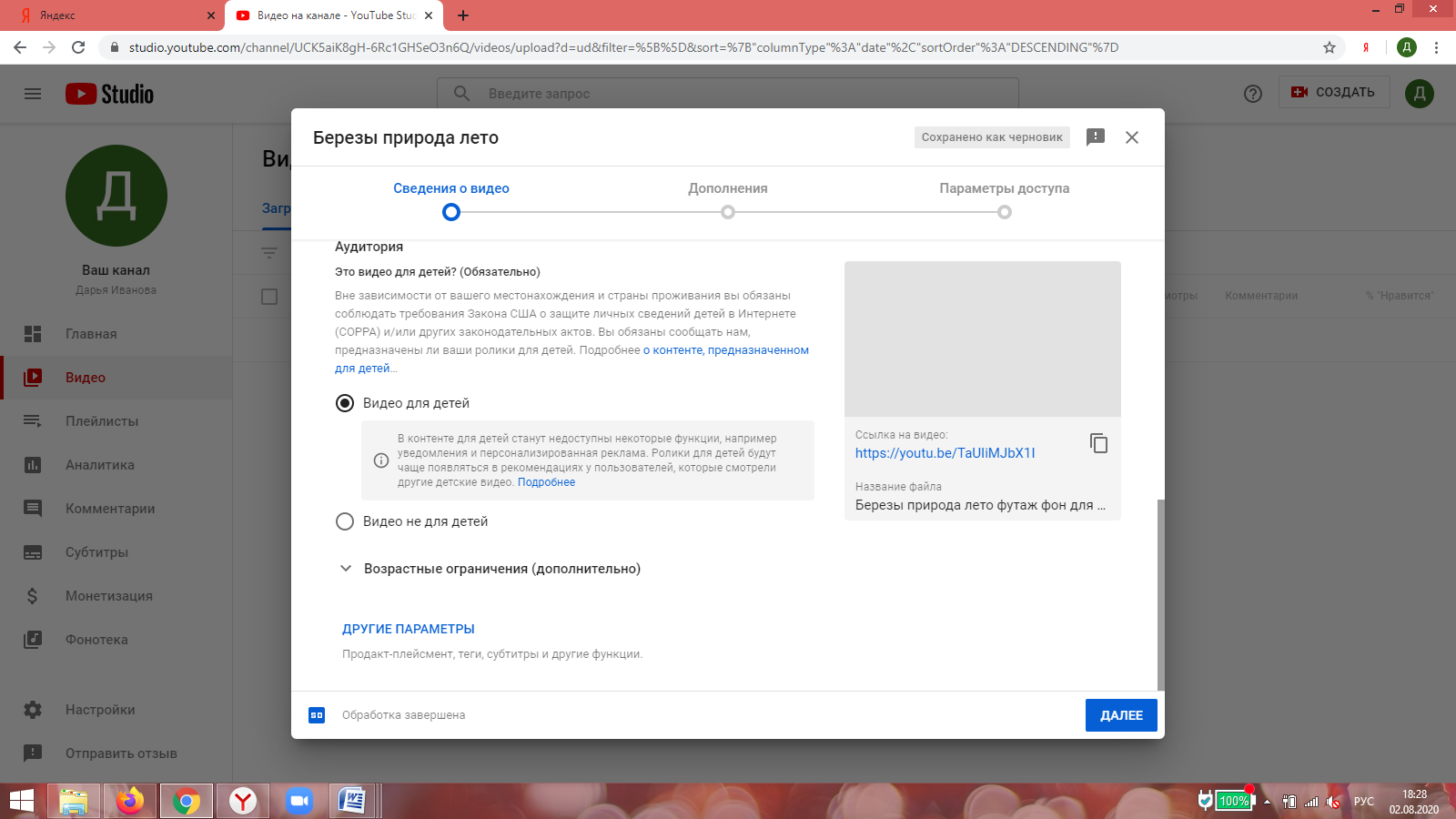 Заполнить параметры доступа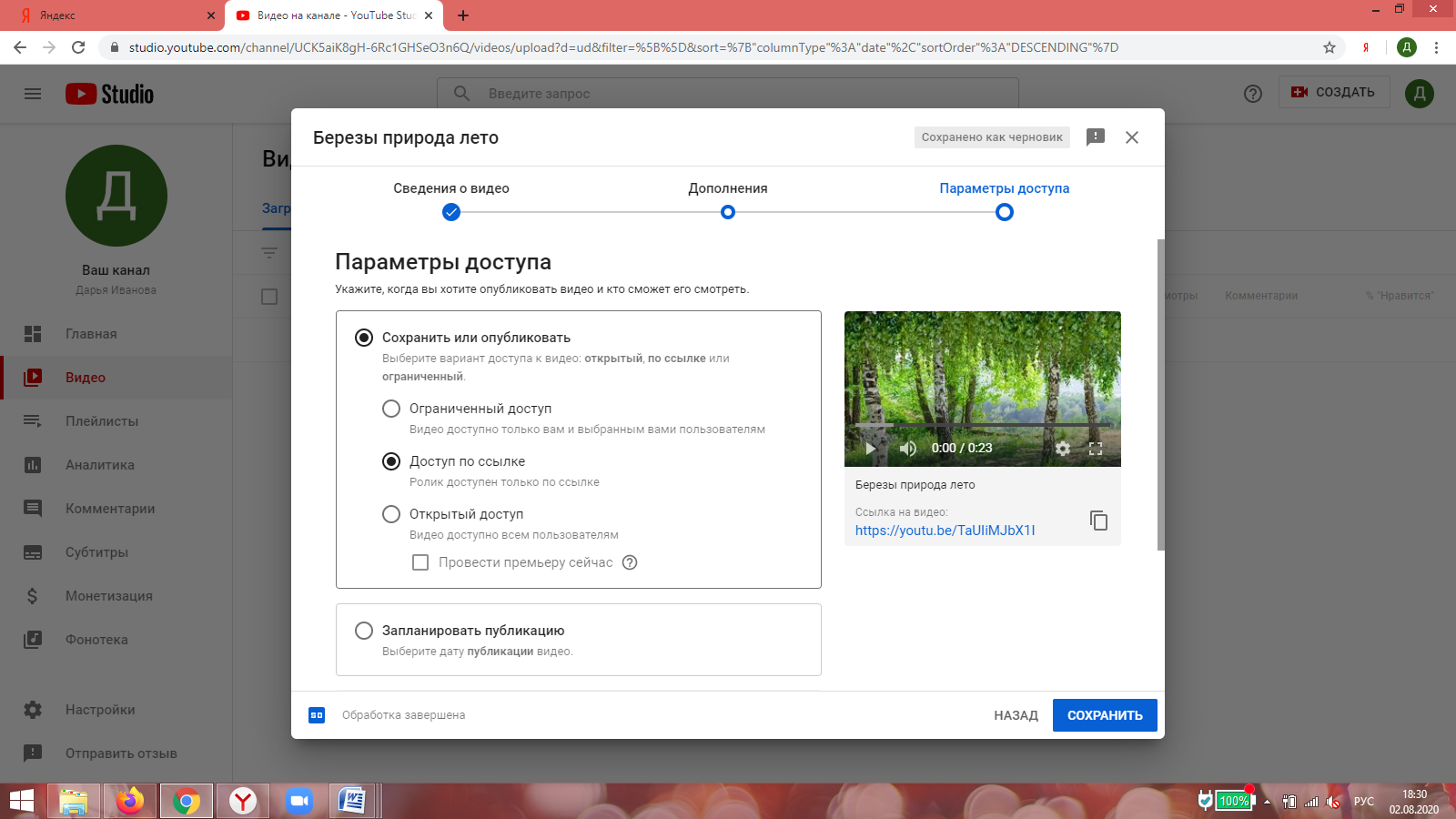 Скопировать ссылку на видео и вставить в нужное место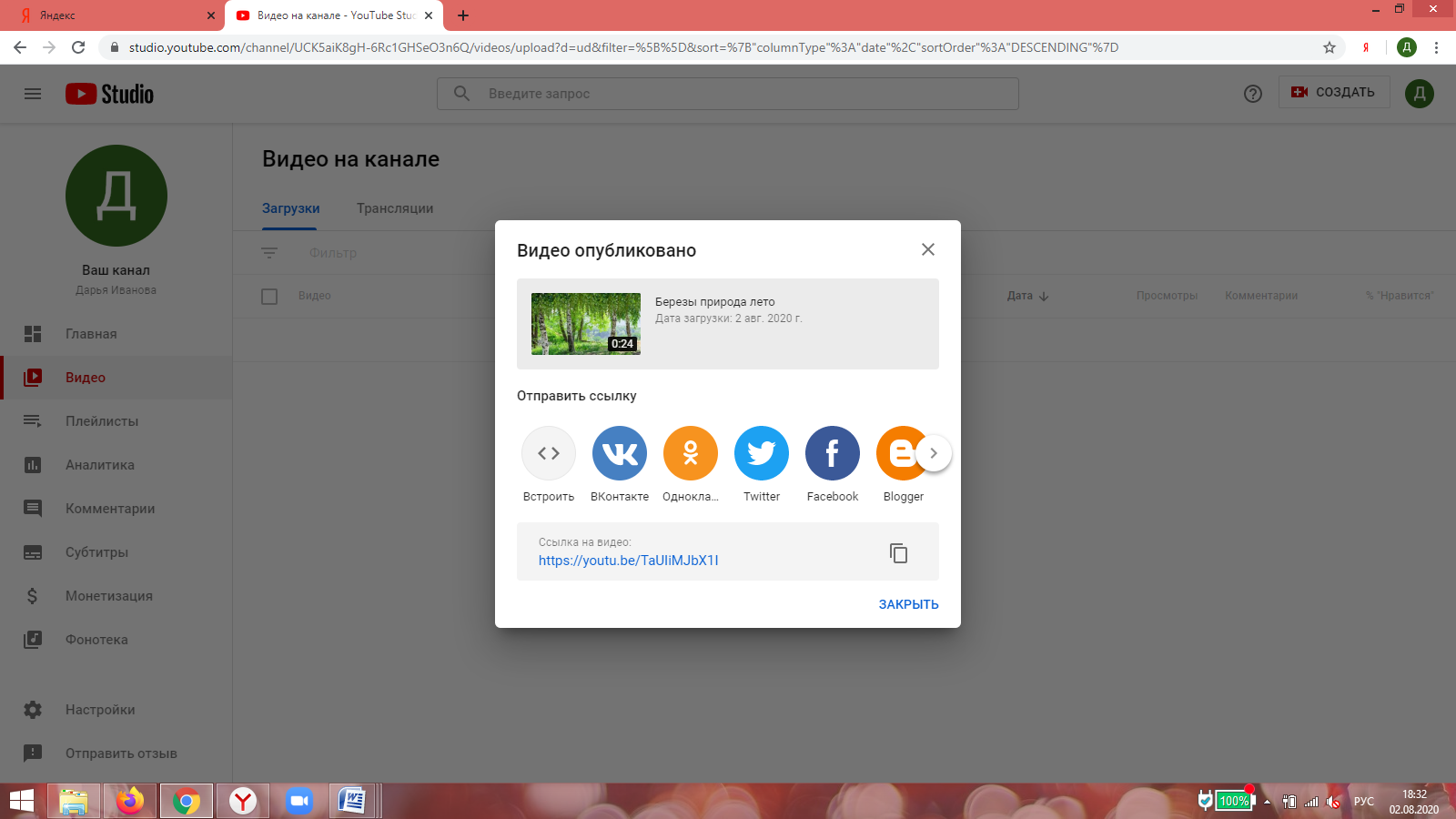 Видео загружено на канал!!!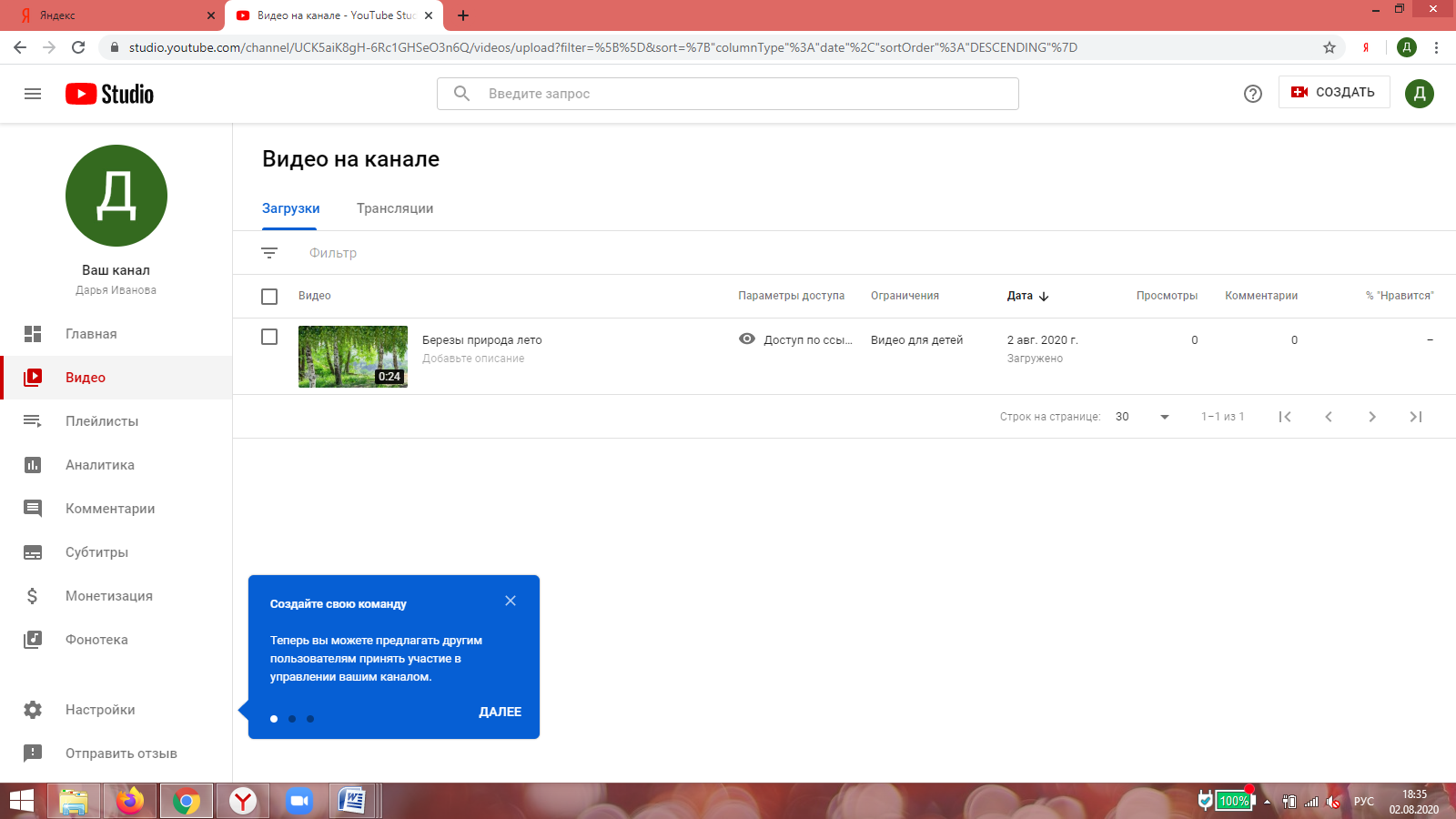 